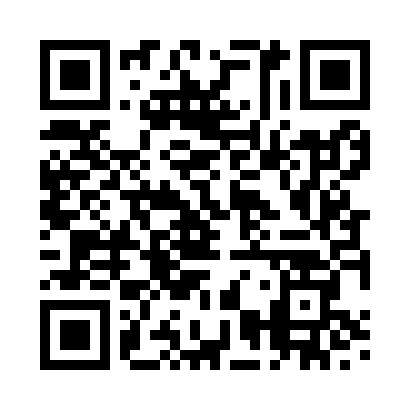 Prayer times for East Stratton, Hampshire, UKMon 1 Jul 2024 - Wed 31 Jul 2024High Latitude Method: Angle Based RulePrayer Calculation Method: Islamic Society of North AmericaAsar Calculation Method: HanafiPrayer times provided by https://www.salahtimes.comDateDayFajrSunriseDhuhrAsrMaghribIsha1Mon3:044:591:096:429:1811:132Tue3:055:001:096:429:1811:133Wed3:055:011:096:429:1711:134Thu3:055:021:096:429:1711:135Fri3:065:021:106:419:1611:136Sat3:065:031:106:419:1611:137Sun3:075:041:106:419:1511:128Mon3:075:051:106:419:1511:129Tue3:085:061:106:409:1411:1210Wed3:095:071:106:409:1311:1211Thu3:095:081:106:409:1311:1112Fri3:105:091:116:399:1211:1113Sat3:105:101:116:399:1111:1114Sun3:115:111:116:399:1011:1015Mon3:115:121:116:389:0911:1016Tue3:125:131:116:389:0811:0917Wed3:135:151:116:379:0711:0918Thu3:135:161:116:369:0611:0819Fri3:145:171:116:369:0511:0820Sat3:155:181:116:359:0411:0721Sun3:155:191:116:359:0311:0722Mon3:165:211:116:349:0111:0623Tue3:175:221:116:339:0011:0624Wed3:175:231:116:338:5911:0525Thu3:185:251:116:328:5711:0426Fri3:195:261:116:318:5611:0227Sat3:225:271:116:308:5511:0028Sun3:245:291:116:298:5310:5729Mon3:275:301:116:288:5210:5430Tue3:295:321:116:288:5010:5231Wed3:325:331:116:278:4910:49